11 группаТема недели с 11.05 по 17.05 Путешествие в прошлое Санкт-Петербурга.Подготовили воспитатели 11 группы.Прочитайте стихи и отгадайте загадки о Санкт-Петербурге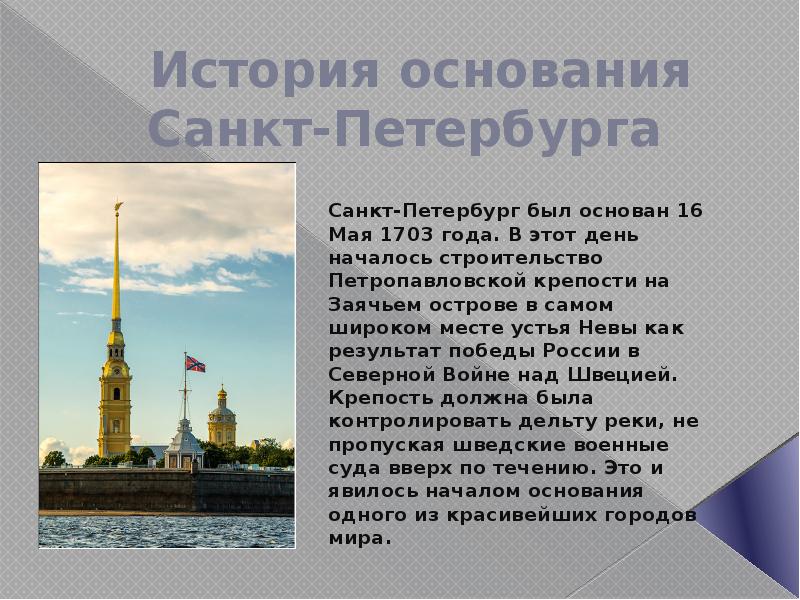 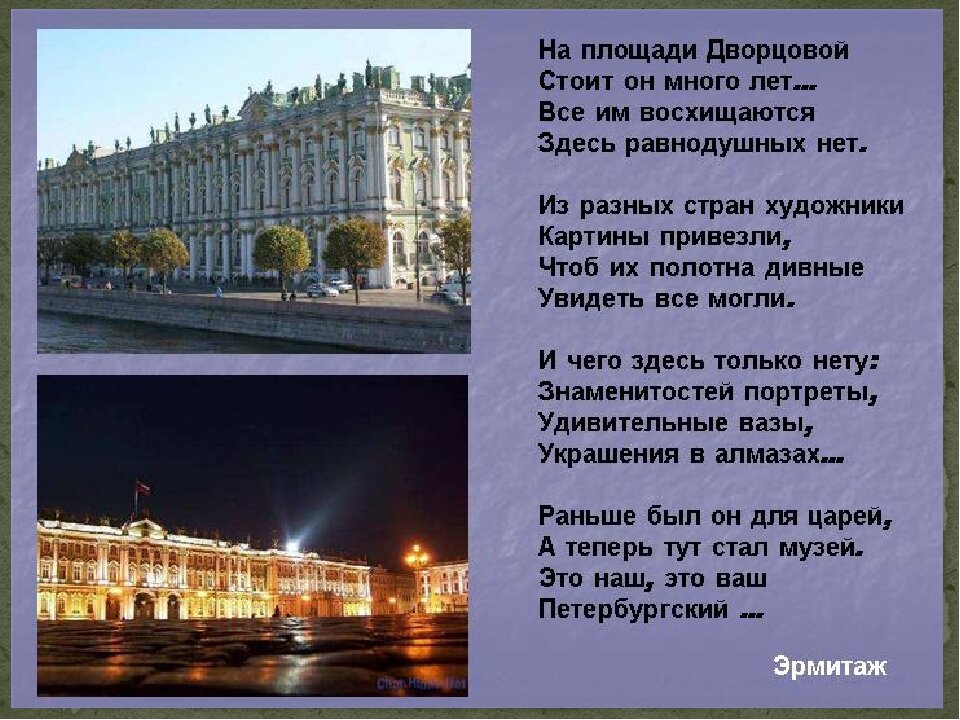 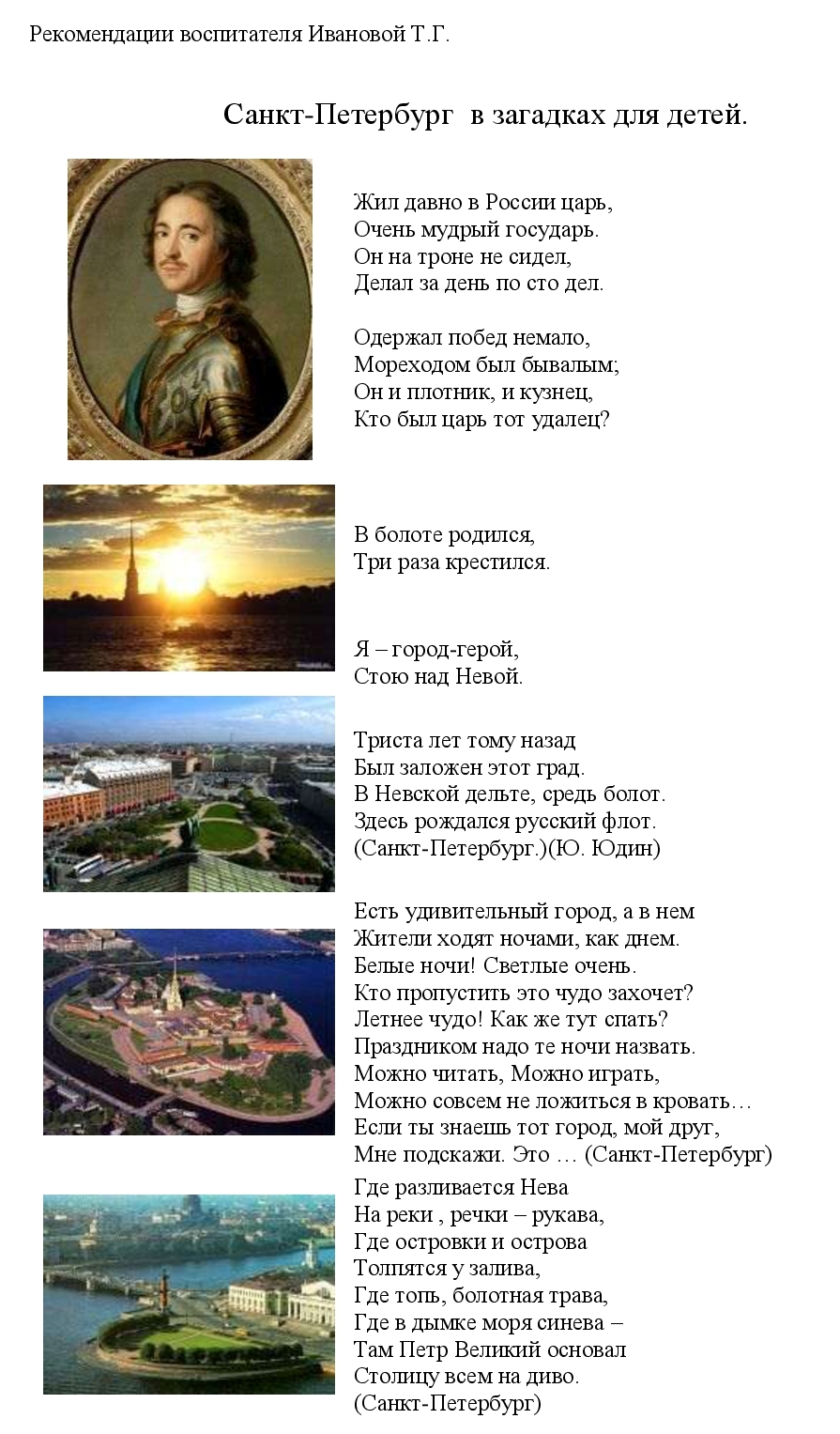 Какие изменения в нашем городе можно увидеть на картинках?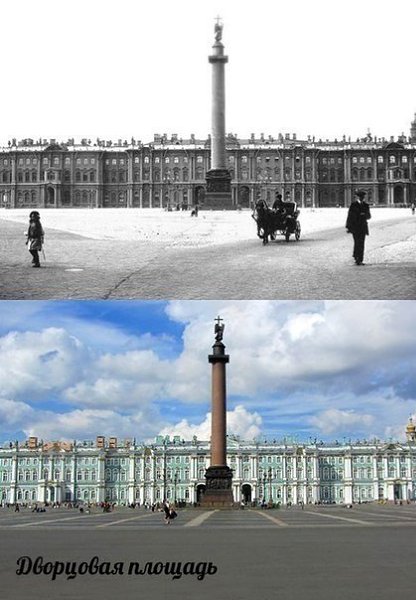 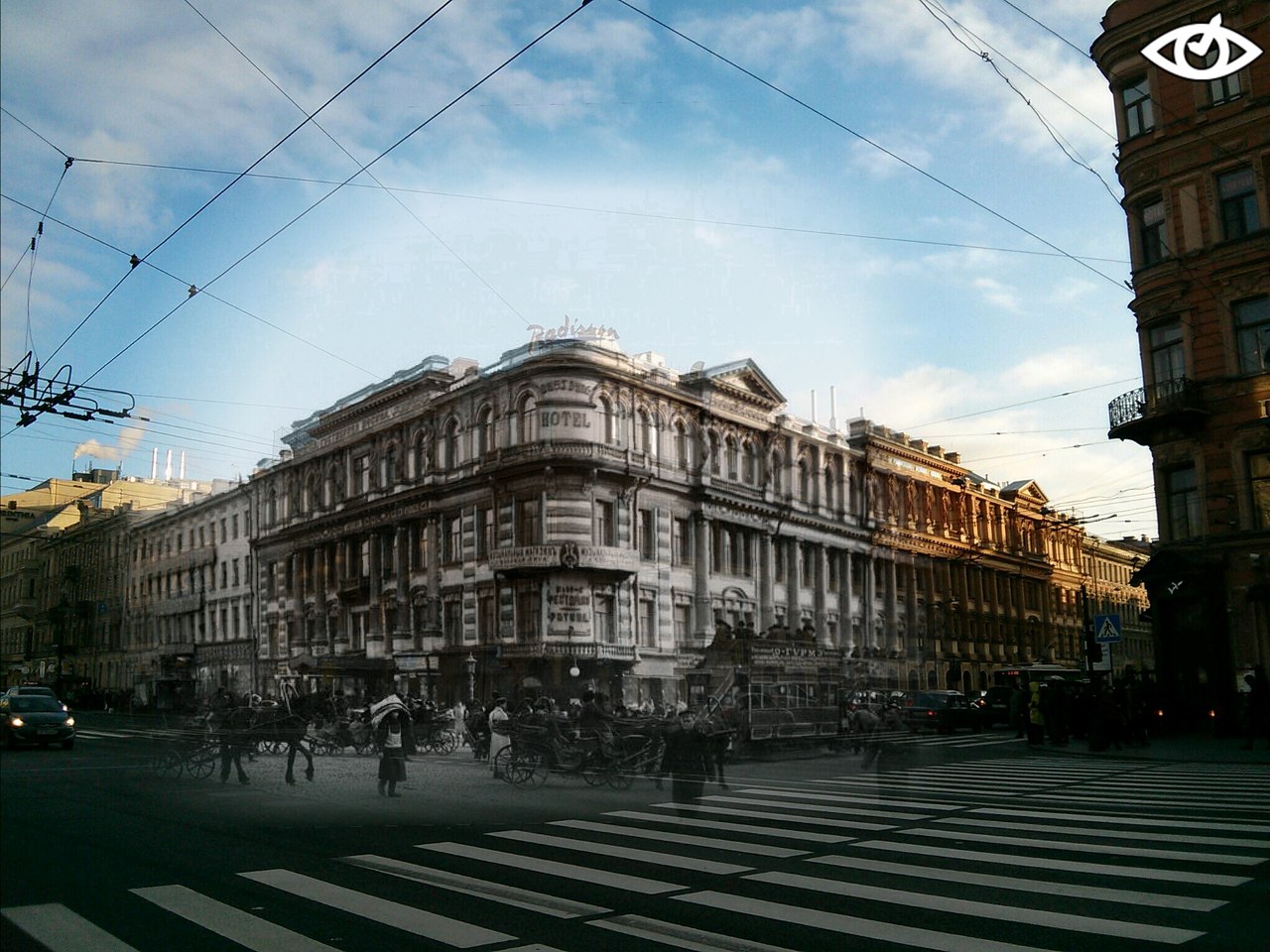 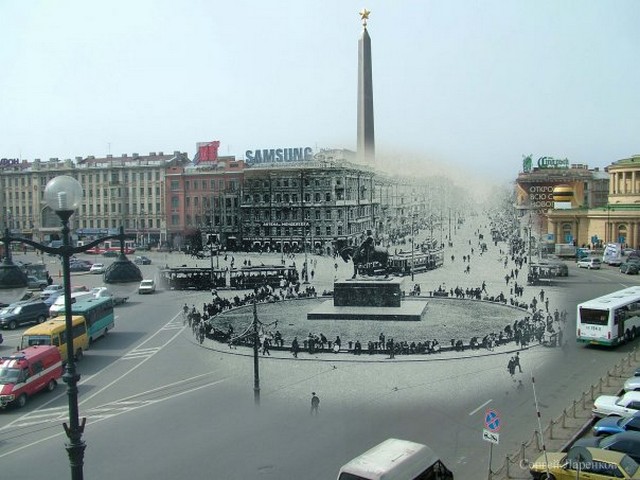 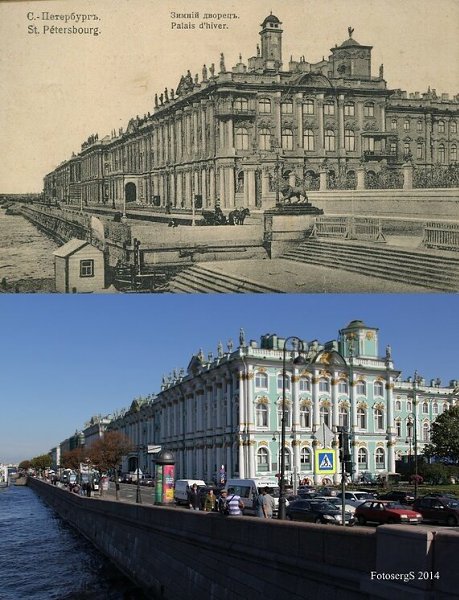 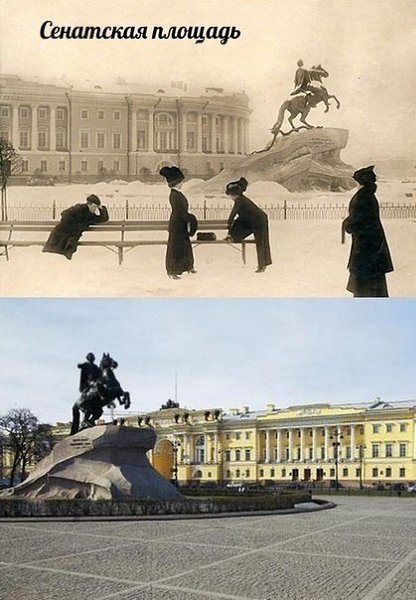 Раскрасить картинки.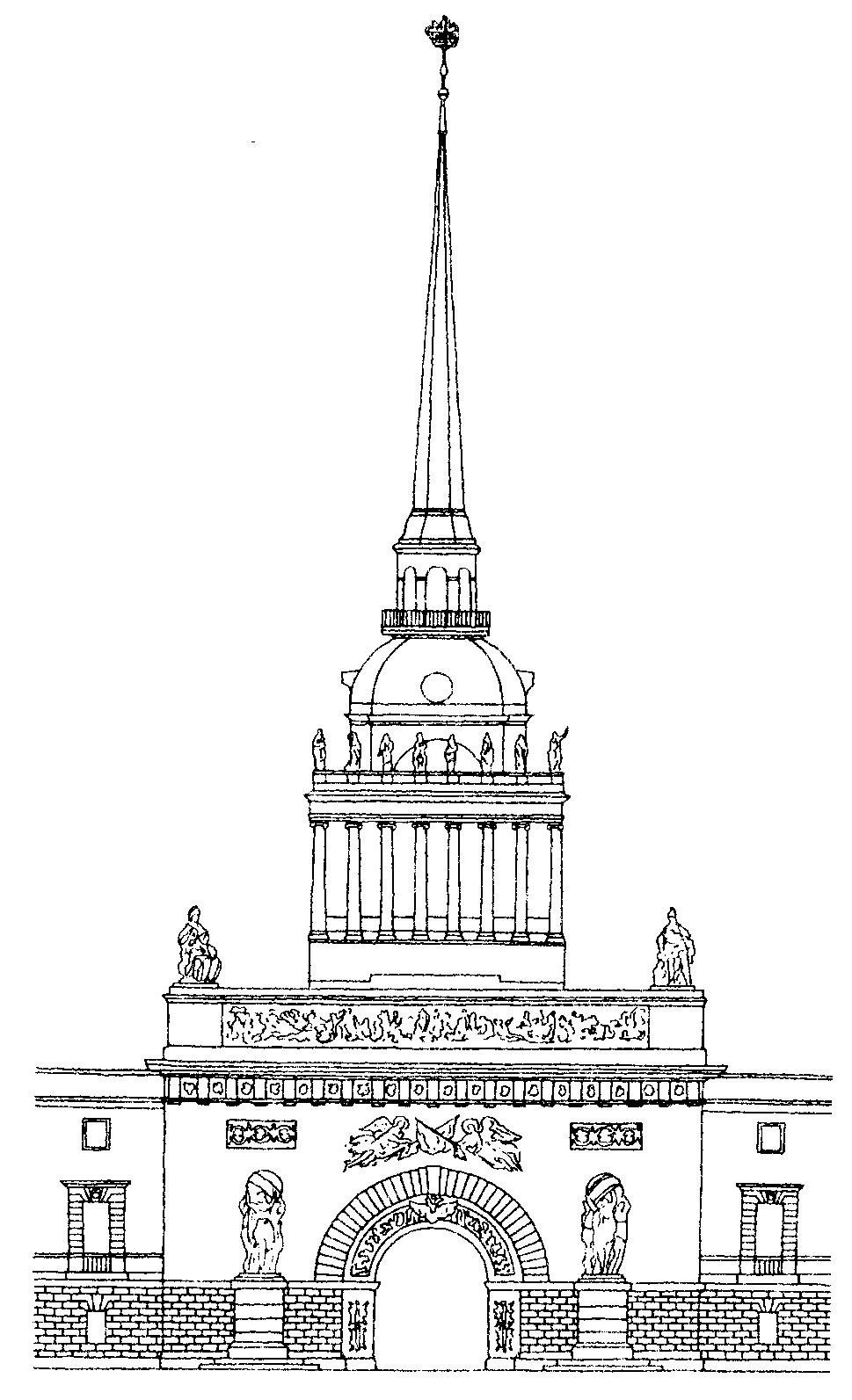 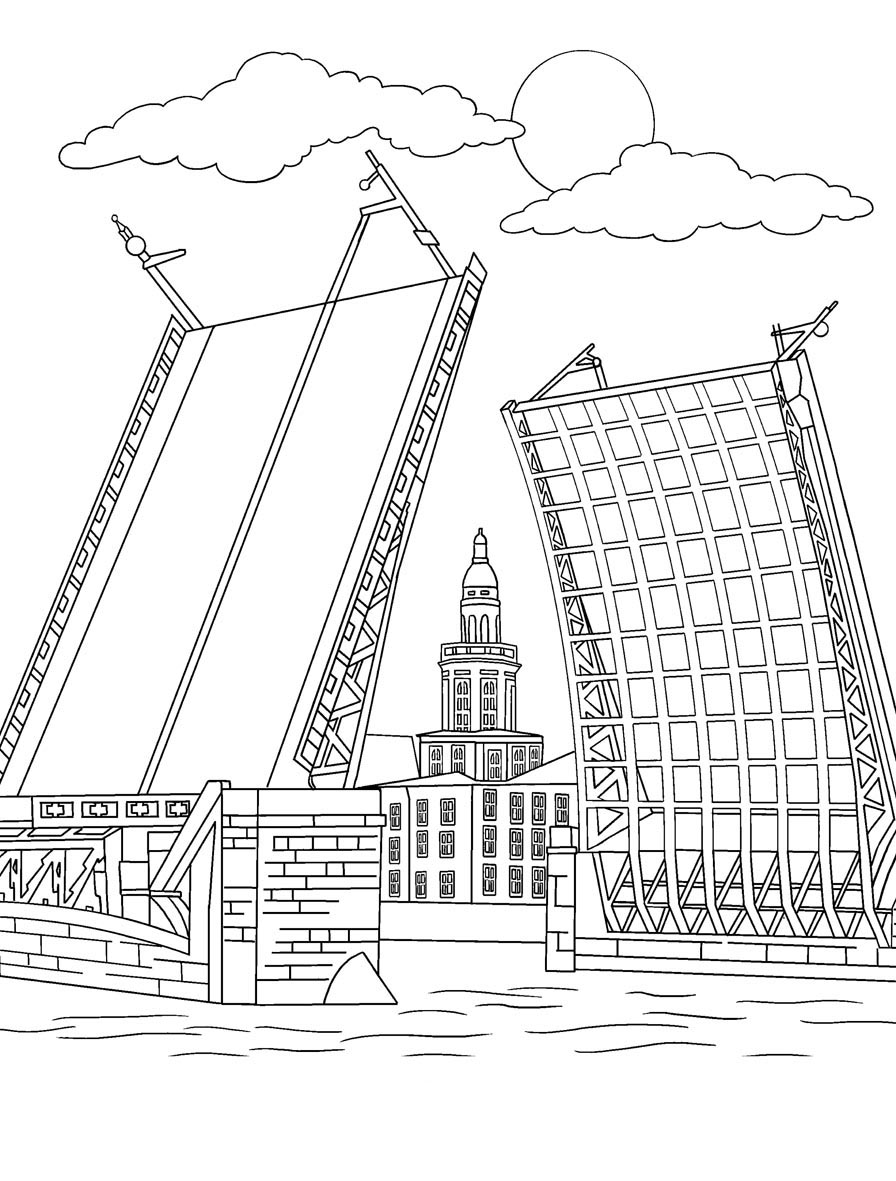 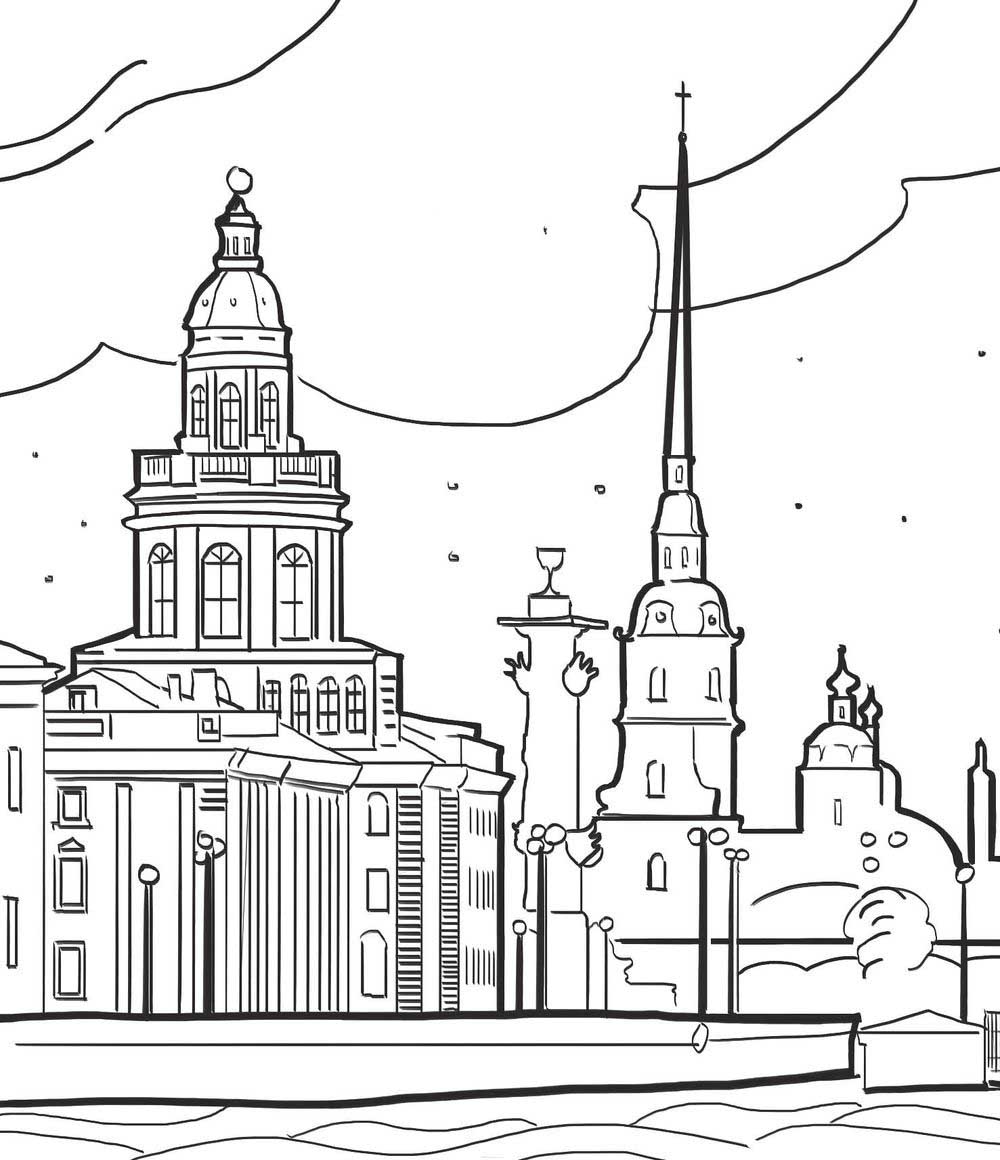 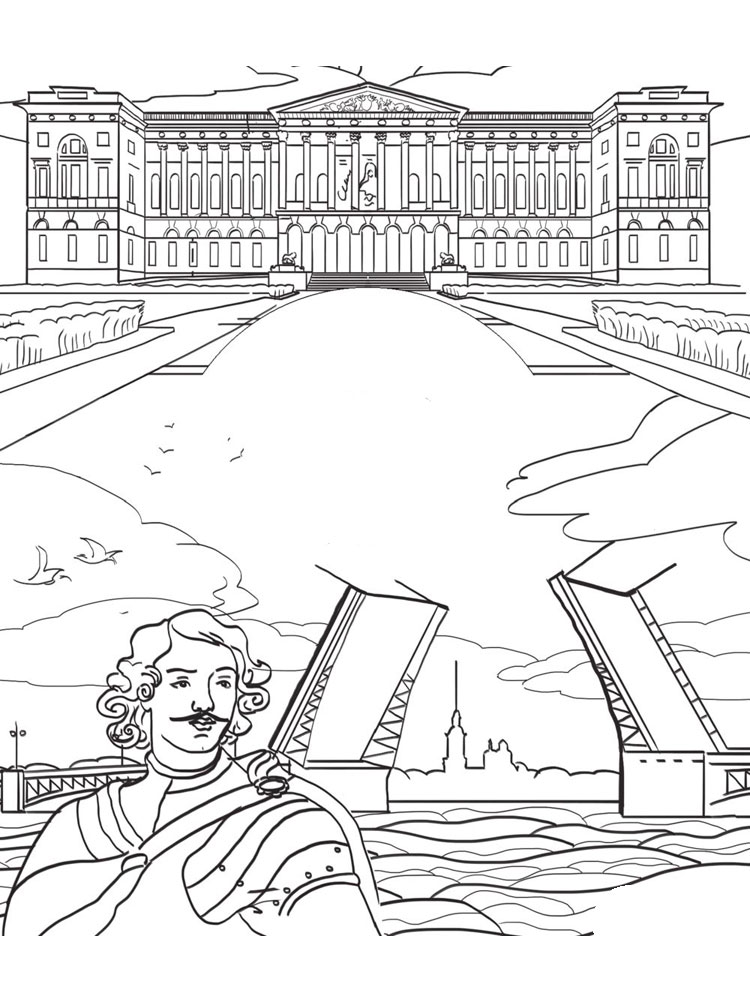 